Theme/TermLiteracy Tree theme: Outside Inside  Autumn 1Literacy Tree theme: Outside Inside  Autumn 1Knowing Yourself Autumn 2Knowing Yourself Autumn 2LMTWLMTW theme: Lets playLMTW theme: Lets playWay Back When – Bikes / Animal CrackersWay Back When – Bikes / Animal CrackersPlanning SequenceWhere the Wild Things Are
Maurice Sendak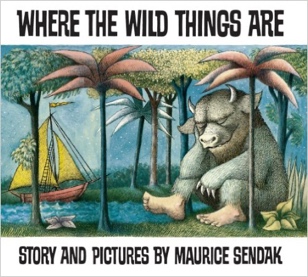 Anansi
Gerald McDermott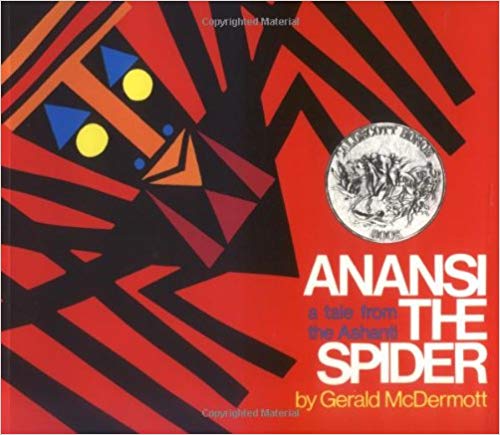 I am Henry Finch
Alexis Deacon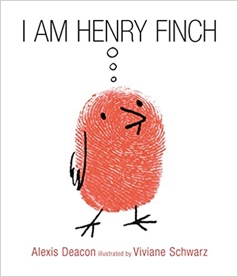 Halibut Jackson
David Lucas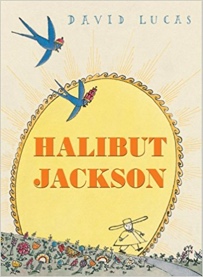 Length10+ sessions, 2+weeks10+ sessions, 2+weeks10+ sessions, 2+weeks10+ sessions, 2+ weeksOutcomesOwn version ‘wild thing’ narratives
Labels, captions, oral re-telling, developing a new characterBooklets about spiders
Labels and captions, call-and-response poems, descriptive posters, simple explanationsGuidebooks - How to Think
Timetables, thought-bubbles, lists, commands, letters of adviceNarrative sequels
Signs and labels, captions, invitations, thought bubbles, advertisements, letters of adviceTheme/TermTalents & powers Spring 1Talents & powers Spring 1Sowing a seed Spring 2Sowing a seed Spring 2LMTWLMTW theme: Come fly with me - AsiaLMTW theme: Come fly with me - AsiaTell us a storyTell us a storyPlanning SequenceThe Magic Paintbrush
Julia Donaldson and Joel Stewart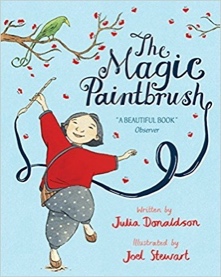 Little Red
Lynn Roberts and David Roberts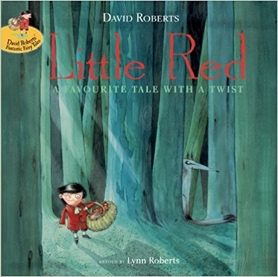 I Will Not Ever Never Eat a Tomato
Lauren Child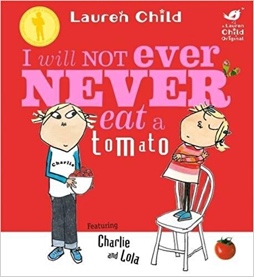 The Extraordinary Gardener
Sam Boughton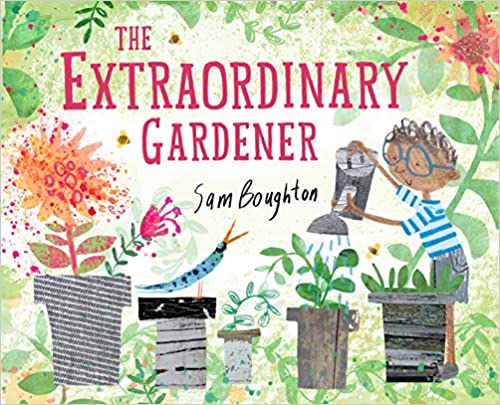 Length10+ sessions, 2+weeks10+ sessions, 2+weeks10+ sessions, 2+weeks10+ sessions, 2+ weeksOutcomesOwn version ‘overcoming’ tales
Thought bubbles, labels, oral re-telling, writing in role, thank you lettersAlternative character versions
Labels, notes of advice, advertsOwn stories about a fussy eaters
Statements, writing in role, shopping listsNarrative inspired by the original textLabels, letters of advice, instructions, narrativesTheme/TermStrength of mind Summer 1Strength of mind Summer 1Family & friends Summer 2Family & friends Summer 2LMTWLMTW theme: Over the rainbow / No place like home / Ticket to rideLMTW theme: Over the rainbow / No place like home / Ticket to rideLMTW theme: Over the rainbow / No place like home / Ticket to rideLMTW theme: Over the rainbow / No place like home / Ticket to ridePlanning SequenceHairy Maclary from Donaldson’s Dairy
Lynley Dodd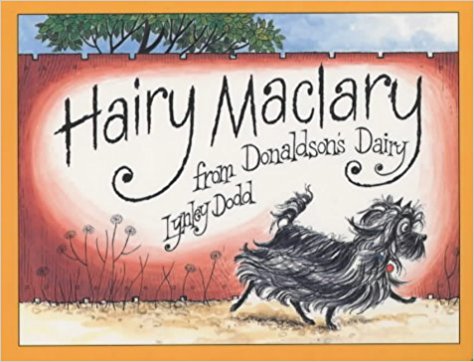 The Night Pirates
Pete Harris and Deborah Allwright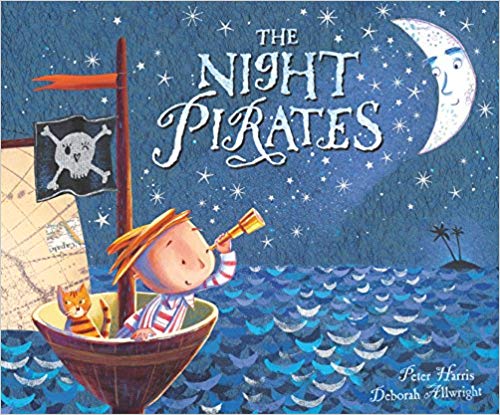 So Much
Trish Cooke and Helen Oxenbury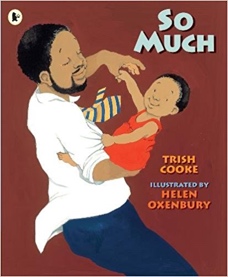  Izzy Gizmo
Pip Jones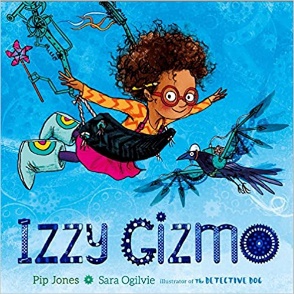 Length10+ sessions, 2+weeks10+ sessions, 2+weeks10+ sessions, 2+weeks10+ sessions, 2+ weeksOutcomesAlternative version narratives
Character description, writing in role, letters, leaflets‘How to be a pirate’ guides
Writing in role, letters, labels and captionsOwn ‘So Much’ narrative poems
Past tense sentences, writing in role, performance/ narrative poetrySimple explanation
Signage, letters of advice, lists, labelled diagrams